ROTINA DO TRABALHO PEDAGÓGICO (BERÇÁRIO I-B) - Profª JOYCE - Data: 30/11 a 04/12 de 2020E.M.E.I “Emily de Oliveira Silva”ATIVIDADE DOMICILIARSEGUNDA-FEIRATERÇA-FEIRAQUARTA-FEIRAQUINTA-FEIRASEXTA-FEIRA*** BERÇÁRIO I-B* VÍDEO: Boca Livre, Vinícius de Moraes – O Ar (OVento)https://youtu.be/jAI4R01dLl8(VOU POSTAR NO GRUPO)*ATIVIDADE: *BRINCADEIRA COM OBJETO NÃO ESTRUTURADO*MATERIAIS: - CAIXA DE PAPELÃO (SAPATO OU OUTRAS);- CANETINHA OU GIZ DE CERA.*DESENVOLVIMENTO:- OFERECER UMA CAIXA DE PAPELÃO E CANETINHA OU GIZ DE CERA PARA O BEBÊ, E O DEIXAR EXPLORAR O MATERIAL LIVREMENTE. OBS: FIQUE ATENTO PARA QUE O BEBÊ NÃO COLOQUE O MATERIAL NA BOCA.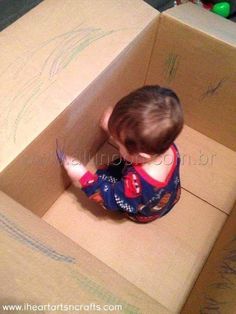 *** BERÇÁRIO I-B * HISTÓRIA: Canta Passarinho – Bisnagas Kidhttps://youtu.be/5cm8bV2ZT90(VOU POSTAR NO GRUPO)*ATIVIDADE  *ENCAIXE COM COTONETE. *MATERIAIS: - CAIXA DE OVO; - COTONETE, LÁPIS OU PALITO DE PICOLÉ. *DESENVOLVIMENTO: - PRIMEIRO FAÇA OS FUROS NA CAIXA DE OVO, O TAMANHO DO FURO, DEVE SER DE ACORDO COM O MATERIAL QUE A CRIANÇA IRÁ ENCAIXAR NA CAIXA DE OVO (COTONETE, LÁPIS OU PALITO DE PICOLÉ).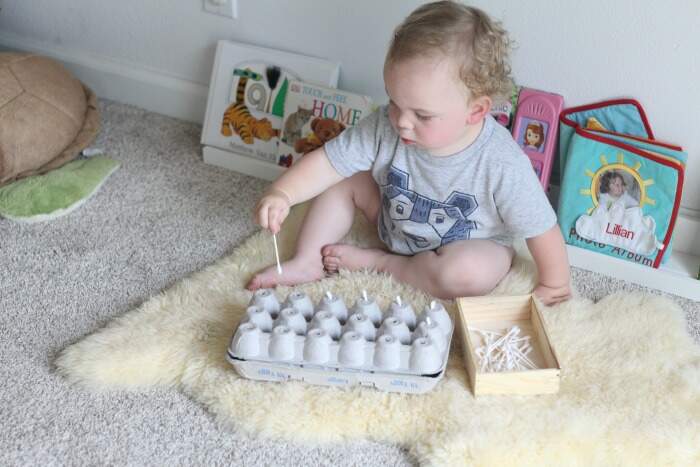 *** BERÇÁRIO I-B*VÍDEO: Hora da Música: Bolinha de Sabão – Turma do Pula-Pulahttps://youtu.be/9_mmOig_5CI     (VOU POSTAR NO GRUPO)* ATIVIDADE PRÁTICA*BOLINHAS DE SABÃO. *MATERIAIS: - ÁGUA, DETERGENTE, CANUDO OU PEDAÇO DE MANGUEIRA DE ÁGUA. DESENVOLVIMENTO: - MISTURE DUAS COLHERES DE SOPA DE DETERGENTE EM UM COPO DE ÁGUA. MEXA BEM E COM UM CANUDINHO ASSOPRE. QUANTO MAIS DEVAGAR A CRIANÇA ASSOPRAR, MAIOR FICARÁ A BOLHA.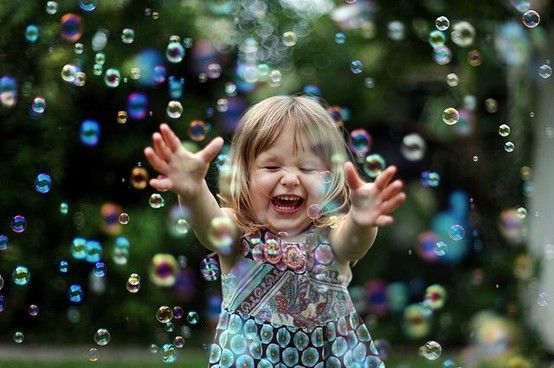 *** BERÇÁRIO I-B*MÚSICA: MUNDO MÁGICO – NUTRE VENTUREShttps://youtu.be/oBZGzjPtjqY(VOU POSTAR NO GRUPO)* ATIVIDADE PRÁTICA*BRINCADEIRA DO ESPANTALHO - UM ADULTO REPRESENTARÁ O ESPANTALHO, TENDO PRENDEDORES DE ROUPA PRESOS SOBRE SUA ROUPA (PODE ESPALHAR PELO CORPO TODO SOBRE A ROUPA). OUTRA CRIANÇA OU ADULTO IRÁ PARTICIPAR COM A CRIANÇA, ONDE TERÃO QUE RETIRAR OS PRENDEDORES DO ESPANTALHO. CADA UM COLOCARÁ OS PRENDEDORES RETIRADOS EM UM POTE. APÓS TERMINAR, SENTAM E CONTAM A QUANTIDADE DE PRENDEDOR RETIRADA.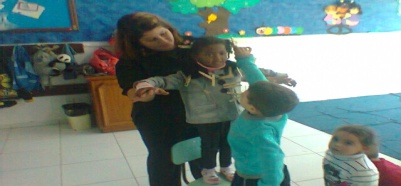 *** BERÇÁRIO I-BVÍDEO GRAVADO PELA PROFESSORA: ADIVINHA QUEM É O COMILÃOhttps://youtu.be/bhBhG5LhGGI 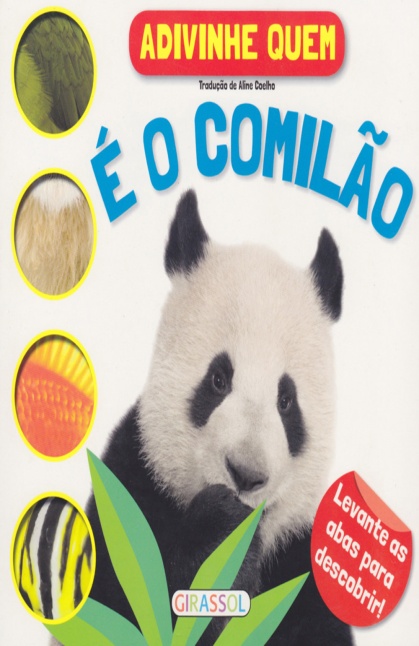 